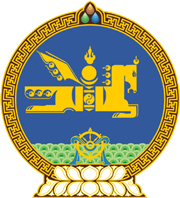 МОНГОЛ  УЛСЫН  ХУУЛЬ2017 оны 12 сарын 21 өдөр				                       Төрийн ордон, Улаанбаатар хотГЭР БҮЛИЙН ХҮЧИРХИЙЛЭЛТЭЙ  ТЭМЦЭХ ТУХАЙ ХУУЛЬД  ӨӨРЧЛӨЛТ ОРУУЛАХ ТУХАЙ	1 дүгээр зүйл.Гэр бүлийн хүчирхийлэлтэй тэмцэх тухай хуулийн 35 дугаар зүйлийн 35.10 дахь хэсэг, 36 дугаар зүйлийн 36.5 дахь хэсгийн “хэмжил зүйн” гэснийг “, техникийн зохицуулалтын” гэж тус тус өөрчилсүгэй.2 дугаар зүйл.Энэ хуулийг Стандартчилал, техникийн зохицуулалт, тохирлын үнэлгээний итгэмжлэлийн тухай хууль /Шинэчилсэн найруулга/ хүчин төгөлдөр болсон өдрөөс эхлэн дагаж мөрдөнө. 	МОНГОЛ УЛСЫН 	ИХ ХУРЛЫН ДАРГА 					          М.ЭНХБОЛД 